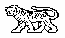 МУНИЦИПАЛЬНЫЙ КОМИТЕТГРИГОРЬЕВСКОГО СЕЛЬСКОГО ПОСЕЛЕНИЯМИХАЙЛОВСКОГО МУНИЦИПАЛЬНОГО РАЙОНАПРИМОРСКОГО КРАЯРЕШЕНИЕ             22.07.2021г.                       с. Григорьевка                                                     №14 Об утверждении Положения о порядке представления гражданами, претендующими на замещение должностей муниципальной службы и муниципальными служащими Григорьевского сельского поселения сведений о доходах, расходах, об имуществе и обязательствах имущественного характера     В соответствии с Федеральным законом от 25 декабря 2008 г. № 273-ФЗ «О противодействии коррупции», Федеральным законом от 2 марта 2007 г. № 25-ФЗ «О муниципальной службе в Российской Федерации», Федеральный закон от 03 декабря 2012 г. № 230-ФЗ «О контроле за соответствием расходов лиц, замещающих государственные должности, и иных лиц их доходам», Указом Президента Российской Федерации от 18 мая 2009 г. № 559 «О представлении гражданами, претендующими на замещение должностей федеральной государственной службы, и федеральными государственными служащими сведений о доходах, об имуществе и обязательствах имущественного характера», Указом Президента Российской Федерации от 23 июня 2014 г. № 460 «Об утверждении формы справки о доходах, расходах, об имуществе и обязательствах имущественного характера и внесении изменений в некоторые акты Президента Российской Федерации», Указом Президента Российской Федерации от 10 декабря 2020 г. № 778 «О мерах по реализации отдельных положений Федерального закона "О цифровых финансовых активах, цифровой валюте и о внесении изменений в отдельные законодательные акты Российской Федерации», Законом Приморского края от 04.06.2007г №82-КЗ «О муниципальной службе в Приморском крае», Уставом Григорьевского сельского поселения, по результатам рассмотрения Представления прокуратуры Михайловского района от 30.06.2021г №7-3-2021, муниципальный комитет Григорьевского сельского поселенияРЕШИЛ:1.Утвердить Положение о порядке представления гражданами, претендующими на замещение должностей муниципальной службы и муниципальными служащими Григорьевского сельского поселения сведений о доходах, расходах, об имуществе и обязательствах имущественного характера согласно приложению.2. Настоящее решение вступает в силу со дня его официального обнародования в местах, установленных Уставом Григорьевского  сельского поселения.Глава Григорьевского сельского поселения                                                            А.С. Дрёмин                                                                                                                                                                                                                         Приложение к решениюмуниципального комитетаГригорьевского сельского поселенияот 22.07.2021г № 14  Положение о порядке представления гражданами, претендующими на замещение должностей муниципальной службы и муниципальными служащими Григорьевского сельского поселения сведений о доходах, расходах, об имуществе и обязательствах имущественного характера1. Настоящее Положение определяет порядок представления гражданами, претендующими на замещение должности муниципальной службы и муниципальными служащими Григорьевского сельского поселения (далее – муниципальными служащими) сведений о своих доходах, расходах, об имуществе и обязательствах имущественного характера, а также сведений о доходах, об имуществе и обязательствах имущественного характера супруг и(супруга) и несовершеннолетних детей (далее - сведения о доходах, об имуществе и обязательствах имущественного характера).2.Обязанность представлять сведения о доходах, об имуществе и обязательствах имущественного характера в соответствии с федеральными законами и настоящим Положением возлагается:- на гражданина, претендующего на замещение должности муниципальной службы в Григорьевском сельском поселении (далее – гражданина, претендующего на замещение должности муниципальной службы);-муниципального служащего Григорьевского сельского поселения согласно утвержденному перечню должностей (далее – муниципального служащего).3. Сведения о доходах, об имуществе и обязательствах имущественного характера представляются лицами, указанными в пункте 2 настоящего Положения, по форме справки, утвержденной Указом Президента Российской Федерации от 23.06.2014г. № 460, заполненной с использованием специального программного обеспечения "Справки БК"4. Гражданин, претендующий на замещение должности муниципальной службы представляет:а) сведения о своих доходах, полученных от всех источников (включая доходы по прежнему месту работы или месту замещения выборной должности, пенсии, пособия, иные выплаты) за календарный год, предшествующий году подачи документов для замещения должности муниципальной службы, а также сведения об имуществе, принадлежащем ему на праве собственности, и о своих обязательствах имущественного характера по состоянию на первое число месяца, предшествующего месяцу подачи документов для замещения должности муниципальной службы ( на отчетную дату);б) сведения о доходах супруги (супруга) и несовершеннолетних детей, полученных от всех источников (включая заработную плату, пенсии, пособия, иные выплаты) за календарный год, предшествующий году подачи гражданином документов для замещения должности государственной службы, а также сведения об имуществе, принадлежащем им на праве собственности, и об их обязательствах имущественного характера по состоянию на первое число месяца, предшествующего месяцу подачи гражданином документов для замещения должности муниципальной службы (на отчетную дату).5.Муниципальный служащий представляет ежегодно не позднее 30 апреля года, следующего за отчетным:а) сведения о своих доходах, полученных за отчетный период (с 1 января по 31 декабря) от всех источников (включая денежное содержание, пенсии, пособия, иные выплаты), а также сведения об имуществе, принадлежащем ему на праве собственности, и о своих обязательствах имущественного характера по состоянию на конец отчетного периода;б) сведения о доходах супруги (супруга) и несовершеннолетних детей, полученных за отчетный период (с 1 января по 31 декабря) от всех источников (включая заработную плату, пенсии, пособия, иные выплаты), а также сведения об имуществе, принадлежащем им на праве собственности, и об их обязательствах имущественного характера по состоянию на конец отчетного периода;в) сведения о своих расходах, а также о расходах своих супруги (супруга) и несовершеннолетних детей по каждой сделке по приобретению земельного участка, другого объекта недвижимости, транспортного средства, ценных бумаг, акций (долей участия, паев в уставных (складочных) капиталах организаций), цифровых и финансовых активов, цифровой валюты, совершенной им, его супругой (супругом) и (или) несовершеннолетними детьми в течение календарного года, предшествующему году представления сведений, если общая сумма таких сделок превышает общий доход данного лица и его супруги (супруга) за три последних года, предшествующих отчетному периоду, и об источниках получения средств, за счет которых совершены эти сделки.6. Сведения о доходах, расходах, об имуществе и обязательствах имущественного характера представляются должностному лицу, ответственному за работу по противодействию коррупции, назначаемого главой Григорьевского сельского поселения, председателем муниципального комитета (далее – ответственное лицо). Сведения о доходах, расходах об имуществе и обязательствах имущественного характера лиц, указанных в пункте 2 настоящего Положения, супруги (супруга) и несовершеннолетних детей представляются лично либо средствами почтовой связи.7. В случае, если муниципальный служащий обнаружил, что в представленных им ответственному лицу сведениях о доходах, расходах, об имуществе и обязательствах имущественного характера не отражены или не полностью отражены какие-либо сведения либо имеются ошибки, он вправе представить уточненные сведения в течение одного месяца после окончания срока, установленного для представления указанных сведений.     Гражданин, назначаемый на должность муниципальной службы, может представить уточненные сведения в течение одного месяца со дня представления сведений.8. В случае непредставления по объективным причинам муниципальным служащим сведений о доходах, расходах, об имуществе и обязательствах имущественного характера супруги (супруга) и несовершеннолетних детей, данный вопрос подлежит рассмотрению на комиссии по соблюдению требований к служебному поведению муниципальных служащих Григорьевского сельского поселения, и урегулированию конфликта интересов (далее – комиссия).      Заявление муниципального служащего о невозможности представления по объективным причинам сведений о доходах, расходах, об имуществе и обязательствах имущественного характера супруги (супруга) и несовершеннолетних детей должно быть направлено в комиссию до истечения срока, установленного для представления таких сведений.9.Проверка достоверности и полноты сведений о доходах, расходах, об имуществе и обязательствах имущественного характера, представленных в соответствии с настоящим Положением, гражданином, претендующим на должность муниципальной службы, и муниципальным служащим, осуществляется в соответствии с законодательством Российской Федерации.10. Сведения о доходах, об имуществе и обязательствах имущественного характера, представляемые в соответствии с настоящим Положением гражданином, претендующим на должность муниципальной службы, и муниципальным служащим, являются сведениями конфиденциального характера, если федеральным законом они не отнесены к сведениям, составляющим государственную тайну.11. Сведения о доходах, расходах, об имуществе и обязательствах имущественного характера муниципального служащего, его супруги (супруга) и несовершеннолетних детей, а также сведения об источниках получения средств, за счет которых совершена сделка по приобретению земельного участка, другого объекта недвижимости, транспортного средства, ценных бумаг, акций (долей участия, паев в уставных (складочных) капиталах организаций), цифровых и финансовых активов, цифровой валюты, совершенной им, его супругой (супругом) и (или) несовершеннолетними детьми в течение календарного года, предшествующему году представления сведений, если общая сумма таких сделок превышает общий доход данного лица и его супруги (супруга) за три последних года, предшествующих отчетному периоду, и об источниках получения средств, за счет которых совершены эти сделки.12. Ответственное лицо, в должностные обязанности которого входит работа со сведениями о доходах, расходах, об имуществе и обязательствах имущественного характера, виновное в их разглашении или использовании в целях, не предусмотренных законодательством Российской Федерации, несет ответственность в соответствии с законодательством Российской Федерации.13. Сведения о доходах, расходах, об имуществе и обязательствах имущественного характера муниципального служащего, его супруги (супруга) и несовершеннолетних детей размещаются на официальном сайте Григорьевского сельского поселения wwwГригорьевка РФ.14. Сведения о доходах, об имуществе и обязательствах имущественного характера, представленные в соответствии с настоящим Положением гражданином, претендующимна должность муниципальной службы, или муниципальным служащим при назначении, а также представляемые муниципальным служащим ежегодно, и информация о результатах проверки достоверности и полноты этих сведений приобщаются к личному делу муниципального служащего. Указанные сведения также могут храниться в электронном виде.15. В случае если гражданин, претендующий на должность муниципальной службы, предусмотренную перечнем, представивший справку о своих доходах, об имуществе и обязательствах имущественного характера, а также справки о доходах, об имуществе и обязательствах имущественного характера супруги (супруга) и несовершеннолетних детей, не был назначен на должность муниципальной службы, такие справки возвращаются указанному лицу по его письменному заявлению вместе с другими документами.16.В случае непредставления или представления заведомо ложных сведений о доходах, об имуществе и обязательствах имущественного характера гражданин не может быть назначен на должность муниципальной службы, а муниципальный служащий освобождается от должности муниципальной службы или подвергается иным видам дисциплинарной ответственности в соответствии с законодательством Российской Федерации.